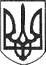 РЕШЕТИЛІВСЬКА МІСЬКА РАДАПОЛТАВСЬКОЇ ОБЛАСТІВИКОНАВЧИЙ КОМІТЕТРІШЕННЯ29 грудня 2023 року                     м. Решетилівка                                       № 305Про реєстрацію Колективного договору між адміністрацією та профспілковим комітетом Малобакайського закладу дошкільної освіти (ясла-садок) „Теремок” Решетилівської міської ради Полтавського району Полтавської області на 2024-2026 рокиКеруючись підпунктом 9 пункту „б” частини першої статті 34 Закону України ,,Про місцеве самоврядування в Україні”, статтею 15 Кодексу законів про працю України, Порядком повідомної реєстрації галузевих (міжгалузевих) і територіальних угод, колективних договорів, затверджених постановою Кабінету Міністрів України від 13.02.2013 № 115 (в редакції постанови Кабінету Міністрів України від 21.08.2019 № 768), розглянувши лист Малобакайського закладу дошкільної освіти (ясел-садка) „Теремок” Решетилівської міської ради від 04 грудня 2023 року № 01-10/23, виконавчий комітет Решетилівської міської радиВИРІШИВ:Провести повідомну реєстрацію Колективного договору між адміністрацією та профспілковим комітетом Малобакайського закладу дошкільної освіти (ясел-садка) „Теремок” Решетилівської міської ради Полтавського району Полтавської області на 2024-2026 роки.Міський голова	Оксана ДЯДЮНОВА